RENCANA PEMBELAJARAN SEMESTER (RPS)Rencana Pembelajaran: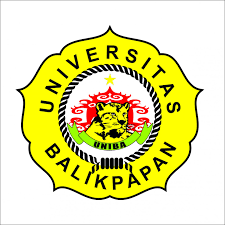 UNIVERSITAS BALIKPAPANFAKULTAS EKONOMIPROGRAM STUDI MANAJEMENNama Mata Kuliah:Ekonomi ManajerialSemester:III (Tiga)Mata Kuliah Prasyarat:…Kode Mata Kuliah:106102321Bobot SKS:3 SKSDosen Pengampu:Capaian Pembelajaran Lulusan Prodi yang Dibebankan pada Mata Kuliah Aspek SikapMenunjukkan sikap bertanggungjawab atas pekerjaan di bidang keahliannya secara mandiri. (S9)Aspek Keterampilan UmumMampu menerapkan pemikiran logis, kritis, sistematis, dan inovatif dalam konteks pengembangan atau implementasi ilmu pengetahuan dan teknologi yang memperhatikan dan menerapkan nilai humaniora yang sesuai dengan bidang keahliannya.(KU1)Mampu mengambil keputusan secara tepat dalam konteks penyelesaian masalah di bidang keahliannya, berdasarkan hasil analisis informasi dan data. (KU5)Aspek Keterampilan KhususMampu mengidentifikasi masalah manajerial dan fungsi organisasi pada level operasional, serta mengambil tindakan solutif yang tepat berdasarkan alternative yang dikembangkan, dengan menerapkan prinsip-prinsip kewirausahaan yang berakar pada kearifan lokal. (KK3)Mampu mengambil keputusan manajerial yang tepat di berbagai bidang organisasi pada tingkat operasional, berdasarkan analisis data dan  informasi pada fungsi organisasi. (KK5)Aspek PengetahuanMenguasai prinsip kepemimpinan dan kewirausahaan dalam berbagai bidang organisasi. (P3)Menguasai minimal satu metode penelitian (studi kasus, kesejarahan, survei, simulasi, dan eksperimen pada lingkup kualitatif dan kuantitatif,  secara eksploratif, deskriptif, dan verifikatif). (P5)Capaian Pembelajaran Mata Kuliah	Mahasiswa mampu Menunjukkan sikap bertanggungjawab atas pekerjaan di bidang keahliannya secara mandiri, menguasai pengetahuan tentang jenis dan regulasi organisasi lokal, nasional, regional, dan global, Mampu menerapkan pemikiran logis, kritis, sistematis dan inovatif dalam konteks pengembangan atau implementasi ilmu, pengetahuan dan teknologi yang memperhatikan dan menerapkan nilai humaniora yang sesuai dengan bidang keahliannya. mampu mengidentifikasi masalah manajerial dan fungsi organisasi pada level operasional, serta mengambil tindakan solutif yang tepat berdasarkan alternatif yang dikembangkan, dengan menerapkan prinsip- prinsip kewirausahaan yang berakar pada kearifan lokal. mampu mengambil keputusan manajerial yang tepat di berbagai tipe organisasi pada tingkat operasional, berdasarkan analisis data dan informasi pada fungsi organisasi.Deskripsi Mata Kuliah	Pada mata kuliah Ekonomi Manajerial mahasiswa belajar tentang pengaplikasian prinsip dan metodologi ekonomi untuk proses pembuatan keputusan di dalam organisasi atau perusahaan. Alternatif lain adalah sebagai studi bagaimana mengalokasikan sumberdaya yang terbatas untuk mencapai tujuan manajerial dengan cara yang paling efisien. Perusahaan membuat keputusan dalam kondisi ketidakpastian. Informasi menjadi kunci dalam pengambilan keputusan. Tetapi, dari sekian banyak informasi yang diperoleh, pada akhirnya manajer harus mengambil keputusan. Keputusan tersebut seringkali berada dalam kondisi trade-off antara satu kepentingan dengan kepentingan lain. Manajer harus bisa melakukan perimbangan sehingga tujuan akhir tercapai. Ekonomi manajerial berada dalam wilayah ekonomi normatif, yang berarti akan mencoba memberikan saran langkah terbaik. Sebagai analisis, model-model ekonomi akan banyak digunakan dalam ekonomi manajerial.Daftar Referensi Utama :Mark Hirschey dan James L. Pappas. (2009). Fundamentals of Managerial Economics, 9th edition, SOUTH-WESTERN CENGAGE Learning, Dominick Salvatore. (2011). Managerial Economic in A Global Economy, Seventh Edition, Oxford University Press. Lincolin Arsyad. (1999). Ekonomi Manajerial: Ekonomi Mikro Terapan Untuk Manajemen Bisnis. Yogyakarta: BPFE edisi 3Pendukung :Evan J. Douglas. (1995). Managerial Economics: Analysis And Strategy. Prentice Hall International Editions, Inc. Fourth-Edition. Usep Sudrajat dan Suwaji. (2018). Ekonomi Manajerial. Penerbit Deepublish (Grup Penerbitan CV. Budi Utama). https://journals.agh.edu.pl/managePertemuan Ke-1Pertemuan Ke-1Kemampuan Khusus (Sub-CPMK)Mahasiswa mampu menjelaskan pengertian dan cakupan ekonomi manajerial, isu-isu yang akan dibicarakan dalam ekonomi manajerial.IndikatorMahasiswa paham tentang ; Ketepatan mendefinisikan fungsi manajer, ekonomi, dan ekonomi manajerial. kesesuaian beberapa prinsip dasar dalam ilmu ekonomi, meliputi: insentif, pasar, nilai waktu uang, analisis marjinal. Sistematika mengemukaka n pendapat tentang sifat manajer yang efektif harus mengenali konsep dan prinsip ekonomi dasar tersebutMateri Pokok (Bahan Kajian)Gambaran Umum: Ruang Lingkup Ekonomi ManajerialMetode/Model PembelajaranModel: Contextual LearningMetode: Diskusi dan CeramahPengalaman BelajarMenjawab pertanyaan lesan dalam diskusi kelompok maupun pertanyaan dari dosen. Mengemukakan argumentasi pendapat dari masalah yang dilontarkan dalam diskusi Mempelajari dan mendiskusikan peran ekonomi manajerial dalam pengambilan keputusan baik bagi organisasi bisnis atau non-profit.PenilaianJenis:Tes Tertulis dan/atau Non Test. Kriteria:Kesesuaian Jawaban yang diberikanBobot:5%Waktu1150 menitReferensiBuku 1, 2, 3Pertemuan Ke-2Pertemuan Ke-2Kemampuan Khusus (Sub-CPMK)Mahasiswa mampu menjelaskan konsep penawaran dan permintaan, dan kondisi keseimbangan yang dihasilkan dari pertemuan penawaran dengan permintaan.IndikatorMahasiswa paham tentang ; Ketepatan secara analitis mekanisme penentuan harga (teori harga).Argumentasi pendapat kritis tentang fungsi dan perilaku permintaan dan penawaran dengan pendekatan kurva/grafik.Gaya presentasi yang baik menjelaskan faktor-faktor eksogen yang menyebabkan kurva permintaan bergeser.Materi Pokok (Bahan Kajian)Penentuan Harga: Penawaran dan PermintaanMetode/Model PembelajaranModel: Contextual LearningMetode: Diskusi dan CeramahPengalaman BelajarMempelajari dan mendiskusikan konsep permintaan, penawaran, harga keseimbangan, dan berbagai konsep elastisitas serta kaitannya dengan pengambilan keputusan manajerial Menyusun ringkasan dalam bentuk makalah tentang teori harga  Makalah: studi kasus perilaku pelaku individual permintaan dan penawaran PenilaianJenis:Tes Tertulis dan/atau Non Test.Kriteria:Kesesuaian Jawaban yang diberikan.Bobot:5%Waktu1150 menitReferensiBuku 1, 2, 3Pertemuan Ke-3Pertemuan Ke-3Kemampuan Khusus (Sub-CPMK)Mahasiswa mampu melakukan analisis kuantitatif terhadap permintaan, dan mengaplikasikanny a pada persoalanpersoalan nyata yang ada di dunia bisnis.IndikatorMahasiswa paham tentang ; Ketepatan dalam analisis kuantitatif permintaan, lebih spesifik dengan elastisitas permintaan. Kesesuaian dalam pengaplikasian elastisitas permintaan dalam mengukur pengaruh perubahan variabel terhadap jumlah yang diminta. Sistematika dalam menjelaskan presentas jenis elastisitas, yaitu: elastisitas harga silang, elastisitas permintaan, dan elastisitas lainnya (misal elastisitas iklan) dllMateri Pokok (Bahan Kajian)Analisis Kuantitaif PermintaanMetode/Model PembelajaranModel: Contextual LearningMetode: Diskusi dan CeramahPengalaman BelajarMempelajari dan mendiskusikan berbagai metode estimasi permintaan dan hubungannya dengan kebijakan jangka pendek perusahaan Menjawab pertanyaan lesan dalam diskusi kelompok maupun pertanyaan dari dosen maupun audien mahasiswa. Mengemukakan argumentasi pendapat dari masalah yang dilontarkan dalam diskusiPenilaianJenis:Tes Tertulis dan/atau Non Test.Kriteria:Kesesuaian Jawaban yang diberikan.Bobot:10%Waktu1150 menitReferensiBuku 1, 2, 3Pertemuan Ke-4Pertemuan Ke-4Kemampuan Khusus (Sub-CPMK)Mahasiswa mampu menjelaskan teori perilaku konsumen, meliputi tujuan dari konsumsi serta pembatasan pembatasan yang ada, sehingga konsumsi yang optimal harus dicari/ditentukan.IndikatorMahasiswa paham tentang ; Memahami alat dipakai oleh manajer untuk menganalisis perilaku individu seperti konsumen atau pekerja. Memahami properti kurva indifference (kurva acuh tak acuh). Kurva acuh tak acuh adalah kurva yang menggambark an kombinasi dua barang atau lebih yang akan memberikan tingkat kepuasan yang sama. Memahami batas anggaran sebagai keseimbangan konsumenMateri Pokok (Bahan Kajian)Teori Perilaku Konsumen IndividualMetode/Model PembelajaranModel: Contextual LearningMetode: Diskusi dan CeramahPengalaman BelajarMenjawab pertanyaan lesan dalam diskusi kelompok maupun pertanyaan dari dosen. Mengemukakan argumentasi pendapat dari masalah yang dilontarkan dalam diskusiPenilaianJenis:Tes Tertulis dan/atau Non Test.Kriteria:Kesesuaian Jawaban yang diberikan..Bobot:5%Waktu1150 menitReferensiBuku 1, 2, 3Pertemuan Ke-5 & 6Pertemuan Ke-5 & 6Kemampuan Khusus (Sub-CPMK)Mahasiswa mampu menjelaskan fungsi produksi dan biaya produksi, turunan dari fungsi produksi tersebut serta perilaku/karakterist ik dan kaitan dari masing-masing turunan fungsi produksi tersebut.IndikatorMahasiswa paham tentang ; Ketepatan menjelaskan fungsi produksi yang terdiri dari dua jenis: jangka pendek dan jangka panjang. Kesesuaian konsep dan penerapan beberapa alat analisis dibicarakan yaitu isoquant dan isocost. Memahami Kondisi keseimbangan jika isocost dengan isoquant bersinggungan Sistematika dalam presentasi tentang fungsi biaya untuk output yang berganda (lebih dari satu)Materi Pokok (Bahan Kajian)Perilaku Produsen, Biaya dan Proses ProduksiMetode/Model PembelajaranModel: Contextual LearningMetode: Diskusi dan CeramahPengalaman BelajarMenjawab pertanyaan lesan dalam diskusi kelompok maupun pertanyaan dari dosen.Mengemukakan argumentasi pendapat dari masalah yang dilontarkan dalam diskusi Makalah: studi kasus perilaku produsen individualPenilaianJenis:Tes Tertulis dan/atau Non Test.Kriteria:Kesesuaian Jawaban yang diberikan..Bobot:5%Waktu1150 menitReferensiBuku 1, 2, 3Pertemuan Ke-7Pertemuan Ke-7Kemampuan Khusus (Sub-CPMK)Mahasiswa mampu mengklasifikasikan industri berdasarkan struktur pasar serta melakukan estimasi (peramalan) fungsi permintaan atau penawaran dengan tehnik statistik, serta mengevaluasi baik tidaknya hasil evaluasi tersebut.IndikatorKetepatan mengklasifiska sikan struktur pasar yang dilihat melalui ukuran perusahaan, konsentrasi industri, teknologi, kondisi pasar dan halangan untuk masuk. Kesesuaian mengenai perilaku perusahaan dalam industri dengan perilaku harga, aktivitas penggabungan usaha, riset & pengembangan dan kegiatan periklanan. Memahami berbagai ukuran kinerja perusahaan. Sistematika paradigma strukturperilakukinerjaMateri Pokok (Bahan Kajian)Karakteristik IndustriMetode/Model PembelajaranModel: Contextual LearningMetode: Diskusi dan CeramahPengalaman BelajarMenjawab pertanyaan lesan dalam diskusi kelompok maupun pertanyaan dari dosen. Mengemukakan argumentasi pendapat dari masalah yang dilontarkan dalam diskusi.PenilaianJenis:Tes Tertulis dan/atau Non Test.Kriteria:Kesesuaian Jawaban yang diberikan..Bobot:5%Waktu1150 menitReferensiBuku 1, 2, 3Pertemuan Ke-8Ujian Tengah Semester. Bobot 15%Pertemuan Ke-9 & 10Pertemuan Ke-9 & 10Kemampuan Khusus (Sub-CPMK)Mahasiswa mampu menjelaskan karakteristik beberapa tipe pasar yang meliputi struktur pasar, kinerja, dan variabel lainnya.IndikatorMahasiswa paham tentang ;Ketepatan menguraikan pengelolaan perusahaan untuk struktur pasar yang berbeda. Ketepatan menghitung memaksimum kan keuntungan dalam kondisi pasar persaingan sempurna, pasar monopoli, dan pasar monopolistic. Kesesuaian mengenai keputusan iklan yang optimalMateri Pokok (Bahan Kajian)Manajemen untuk Pasar Kompetisi Sempurna, Monopolistik, dan Monopolistik KompetitifMetode/Model PembelajaranModel: Contextual LearningMetode: Diskusi dan CeramahPengalaman BelajarMenjawab pertanyaan lesan dalam diskusi kelompok maupun pertanyaan dari dosen. Mengemukakan argumentasi pendapat dari masalah yang dilontarkan dalam diskusiPenilaianJenis:Tes Tertulis dan/atau Non Test.Kriteria:Kesesuaian Jawaban yang diberikan..Bobot:5%Waktu1150 menitReferensiBuku 1, 2, 3Pertemuan Ke-11Pertemuan Ke-11Kemampuan Khusus (Sub-CPMK)Mahasiswa mampu Menjelaskan teori permainan (game theory) sebagai dasar untuk menganalisis pasar oligopoly.IndikatorMahasiswa paham tentang ; Ketepatan menguraikan ciri-ciri pasar oligopoli. Kesesuaian dengan interaksi strategis dan kepercayaan (persepsi) mengenai apa yang dilakukan oleh pihak pesaing. Sistematika pengaplikasian teori permainan (game theory) maksimisasi keuntungan untuk empat setting oligopoly: Sweezy, Cournot, Stackelberg, dan Bertrand.Materi Pokok (Bahan Kajian)Model OligopoliMetode/Model PembelajaranModel: Contextual LearningMetode: Diskusi dan CeramahPengalaman BelajarMenjawab pertanyaan lesan dalam diskusi kelompok maupun pertanyaan dari dosen. Mengemukakan argumentasi pendapat dari masalah yang dilontarkan dalam diskusiPenilaianJenis:Tes Tertulis dan/atau Non Test.Kriteria:Kesesuaian Jawaban yang diberikan..Bobot:5%Waktu1150 menitReferensiBuku 1, 2, 3Pertemuan Ke-12 & 13Pertemuan Ke-12 & 13Kemampuan Khusus (Sub-CPMK)Mahasiswa mampu melakukan analisis pengambilan keputusan strategi penetapan harga untuk perusahaan yang mempunyai kekuatan pasar pada kondisi informasi tidak lengkap, atau kondisi ketidakpastian, dengan menggunakan analisis mean dan variance.IndikatorMahasiswa paham tentang ; Menganalisis strategi penetapan harga untuk perusahaan yang mempunyai kekuatan pasar. Menyusun strategi lanjutan untuk struktur permintaan dan biaya yang khusus, seperti penepatan harga untuk situasi peak, subsidi silang, dan transfer pricing serta strategi untuk pasar dengan kompetisi harga yang ketat. Menganalisis pengambilan keputusan dalam kondisi ketidakpastian. Menggunakan asumsi yang lebih realistic, lebih sesuai dengan kenyataan, adalah informasi tidak bisa diperoleh dengan sempurna sehingga menyebabkan kondisi ketidakpastian. Menggunakan model ketidakpastian, yaitu model mean dan variance. Sistematika tentang ketidakpastian tersebut dihubungkan dengan risk aversion dan maksimisasi keuntungan.Materi Pokok (Bahan Kajian)Strategi Penentuan Harga untuk Perusahaan dengan Kekuatan Pasar dan Ekonomi InformasiMetode/Model PembelajaranModel: Contextual LearningMetode: Diskusi dan CeramahPengalaman BelajarMenjawab pertanyaan lesan dalam diskusi kelompok maupun pertanyaan dari dosen. Mengemukakan argumentasi pendapat dari masalah yang dilontarkan dalam diskusi Makalah: studi kasus ketidakpastian, informasi asimetris dan risiko dalam nilai ekonomiPenilaianJenis:Tes Tertulis dan/atau Non Test.Kriteria:Kesesuaian Jawaban yang diberikan..Bobot:5%Waktu1150 menitReferensiBuku 1, 2, 3Pertemuan Ke-14Pertemuan Ke-14Kemampuan Khusus (Sub-CPMK)Mahasiswa mampu menjelaskan peranan pemerintah dalam kegiatan bisnis.IndikatorMahasiswa paham tentang ; Ketepatan menguraikan mekanisme perdagangan dengan menggunakan kacamata perdagangan bebas tanpa ada intervensi pemerintah. Kesesuaian menganalisis kebijakan pemerintah melakukan intervensi untuk mencegah kegagalan pasar. Sistematika menerapkan kebijakan pemerintah dengan kekuatan untuk mengatur (membuat peraturan). Memahami kebijakan pemerintah untuk pasar internasionalMateri Pokok (Bahan Kajian)Pedoman Manajer terhadap Pemerintah di PasarMetode/Model PembelajaranModel: Contextual LearningMetode: Diskusi dan CeramahPengalaman BelajarMenjawab pertanyaan lesan dalam diskusi kelompok maupun pertanyaan dari dosen. Mengemukakan argumentasi pendapat dari masalah yang dilontarkan dalam diskusiPenilaianJenis:Tes Tertulis dan/atau Non Test.Kriteria:Kesesuaian Jawaban yang diberikan..Bobot:5%Waktu1150 menitReferensiBuku 1, 2, 3Pertemuan Ke-15Pertemuan Ke-15Kemampuan Khusus (Sub-CPMK)Mahasiswa mampu menjelaskan isu-isu peranan pemerintah dalam kegiatan bisnis, yang relevan di Indonesia.IndikatorMahasiswa paham tentang ; Ketepatan menjelaskan beberapa peraturan perundangan di Indonesia yang patut diperhatikan oleh manajer. Kesesuaian penggunaan Peraturan dalam bentuk UndangUndang Perseroan Terbatas, UndangUndang Anti Monopoli, UndangUndang Penggabungan Usaha. Sistematika mengenai UndangUndang ketenagakerja an. Memahami tujuan utama seorang manajer di Indonesia dapat menaati peraturan yang relevan dengan kondisi bisnis di Indonesia.Materi Pokok (Bahan Kajian)Peraturan Perundangan Kegiatan BisnisMetode/Model PembelajaranModel: Contextual LearningMetode: Diskusi dan CeramahPengalaman BelajarMenjawab pertanyaan lesan dalam diskusi kelompok maupun pertanyaan dari dosen.Mengemukakan argumentasi pendapat dari masalah yang dilontarkan dalam diskusi.PenilaianJenis:Tes Tertulis dan/atau Non Test.Kriteria:Kesesuaian Jawaban yang diberikan..Bobot:5%Waktu1150 menitReferensiBuku 1, 2, 3Pertemuan Ke-16Ujian Akhir Semester. Bobot 15%Bobot Penilaian Akhir1. Kehadiran		20%2. Tugas		20%3. UTS			30%4. UAS			30%Mengetahui, Ketua Program Studi,Nadi Hernadi Moorcy, S.E., M.M.NIK.  015004046Balikpapan,   September 2021Dosen Pengampu,NIK.  